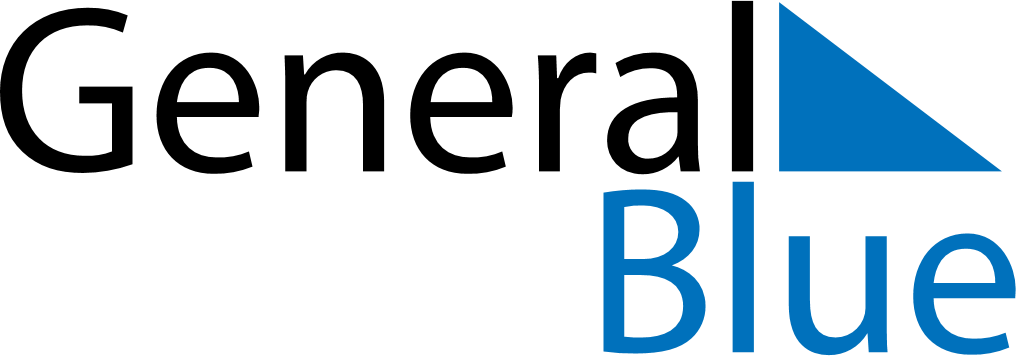 Quarter 2 of 2026South SudanQuarter 2 of 2026South SudanQuarter 2 of 2026South SudanQuarter 2 of 2026South SudanQuarter 2 of 2026South SudanApril 2026April 2026April 2026April 2026April 2026April 2026April 2026MONTUEWEDTHUFRISATSUN123456789101112131415161718192021222324252627282930May 2026May 2026May 2026May 2026May 2026May 2026May 2026MONTUEWEDTHUFRISATSUN12345678910111213141516171819202122232425262728293031June 2026June 2026June 2026June 2026June 2026June 2026June 2026MONTUEWEDTHUFRISATSUN123456789101112131415161718192021222324252627282930May 16: SPLA DayMay 29: Feast of the Sacrifice (Eid al-Adha)